Supplementary MaterialCirculating plasma IL-8 associated with carotid intima-media thickness. ContentsDescription of the validation cohorts EthicsSupplementary Figures3.1 Supplemental Figure I 3.2 Supplemental Figure II 3.3 Supplemental Figure III 4.  Supplementary Tables4.1 Supplemental Table I4.2 Supplemental Table II4.3 Supplemental Table II4.4 Supplemental Table IV4.5 Supplemental Table V4.6 Supplemental Table VI4.7 Supplemental Table VII4.8 Supplemental Table VIII4.9 Supplemental Table IX4.10 Supplemental Table X5. References 1. Description of the validation cohorts Prospective Investigation of the Vasculature in Uppsala Seniors (PIVUS)PIVUS is a population-based study of 1,016 subjects (50% females) all aged 70 years residing in the City of Uppsala, Sweden. The data were collected in 2001-2004. Details on data collection, c-IMT measurements and genotyping have been previously reported and are summarized in Supplemental Table I 1Malmö Diet and Cancer-Cardiovascular Cohort (MDC-CC)The Malmö Diet and Cancer Study (MDC study) is a prospective population-based cohort study from the city of Malmö in southern Sweden . A baseline examination including samples of peripheral venous blood, blood pressure measurements and anthropometric measures and self-administered questionnaires were taken between March 1991 and September 1996. To study the epidemiology of carotid artery disease, 50% of the participants was randomly selected in MDC-CC (n=6103) between 1991 and 1994. Out of these, 5,540 participants had fasting plasma samples collected. B-mode ultrasonography (Acuson 128 CT System; Siemens) of the right carotid artery was performed according to a standardized protocol, by trained, certified sonographers 2. In brief, the bifurcation area of the right common carotid artery was scanned within a predefined “window” comprising 3 cm of the distal common carotid artery, the bifurcation, and 1 cm of the internal and external carotid arteries, respectively. Intra-observer variability for three ultrasound operators were 10%, 6%, and 10%, respectively for intima–media thickness of the common carotid artery (IMT CCA). Interobserver variability of the IMT CCA for three pairs of observers was r=0.66, r=0.94, and r=0.87, respectivelyUK Biobank.The UK Biobank study has been described in detail previously 3. In short, ~0.5M participants were recruited through 22 centres across the UK. At enrollment, all participants underwent a physical examination, blood sampling and completed extensive questionnaires on lifestyle, socioeconomic factors as well as personal and family medical histories. Subsequently, a subset of individuals was invited to attend a follow-up assessment, which included ultrasound imaging of c-IMT 4. DNA was extracted from blood samples using standard protocols. Genotyping and imputation to the Haplotype Reference Consortium and 1000Genomes reference panels, with standard quality control procedures (pre and post imputation) being applied by the central UK Biobank team.The protocol for cIMT measures is available online through the UK Biobank Data Showcase (https://biobank.ctsu.ox.ac.uk/crystal/field.cgi?id=20226) and has been described in detailed elsewhere. Briefly, c-IMT measures were assessed at two angels on each side. C-IMTmean, c-IMT max and c-IMT mean-max values were computed. These measures are considered comparable with those reported for the IMPROVE study. The UK Biobank results presented here are summary statistics from the genome-wide association study of c-IMT 4.2. Ethics.The IMPROVE study was funded by the Vth European Union (EU) program. The study was carried out in accordance with the Helsinki Declaration and approved by the Institutional Review Board (IRB) at each one of the seven recruiting centers: Regional Ethics Review Board at Karolinska Institutet, Stockholm Sweden,IRB at the Groupe Hôpitalier Pitie-Salpetriere, Paris, FranceIRB Comitato Etico delle Aziende Sanitarie della regione Umbria, Perugia IRB at the Ospedale Niguarda Ca´Granda, Milano, both in ItalyIRB at the University Hospital Groningen, Groningen, the NetherlandsIRB Hospital District of Northern Savo, Kuopio, Finland IRB at University of Eastern Finland, Kuopio, Finland. Each participant provided two different written consents one for general participation in the study and one for genotyping at the time they were included in the study. The study presented in the present paper was conducted at Karolinska Institutet and approved by the Regional Ethical Review Board in Stockholm (2017/404-32).The MDC-CC study: All participants provided written informed consent. The study was approved by the Regional Ethical Review Board in Lund, Sweden (LU 51/90) and was carried out in accordance with the Helsinki Declaration.The PIVUS study was approved by the Ethics Committee of Uppsala University.The UK-Biobank: All participants provided written informed consent and ethical approval was granted by the NHS national Research Ethics Service. This work was conducted under the generic ethical approval granted by the NHS National Research Ethics Service (approval letter dated 13 May 2016, Ref 16/NW/0274) and UK Biobank project #6553 (PI RJ Strawbridge). 3. Supplementary Figures3.1 Supplemental Figure I. Flowchart summarizing the IMPROVE study participants included in the present study.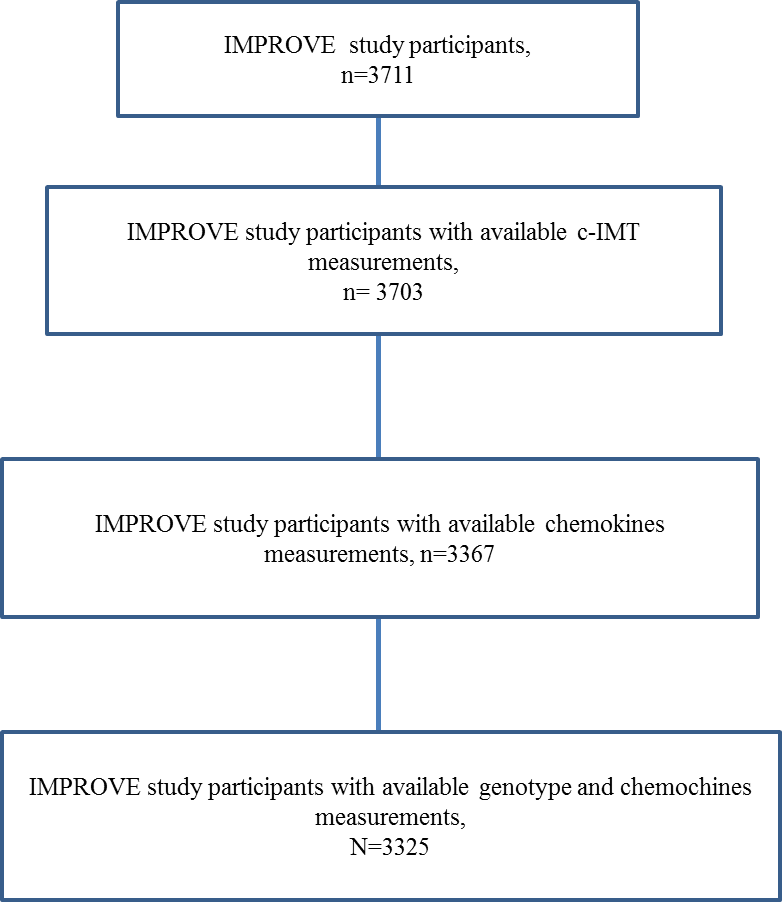 3.2 Supplemental Figure II. Association of the IL-8 genetic score with log transformed IL-8 plasma levels (panel A) and with c-IMT mean-max (panel B) in the IMPROVE. The x axis represents the sum of IL-8 increasing alleles at both loci on chromosome 8 and chromosome 16.  Individual in each genotype score group (0=414 1=1566 2=1304 3=55 4=1).Panel A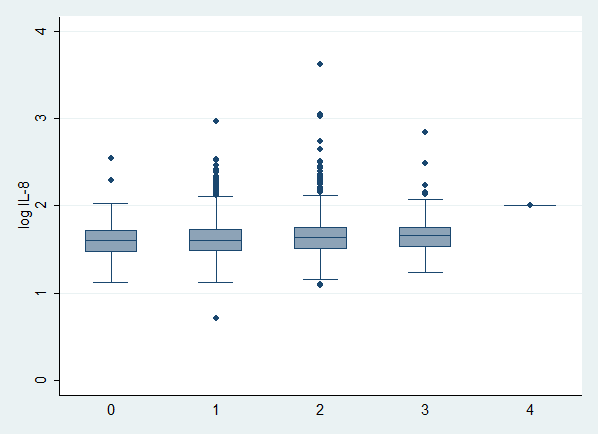 Panel B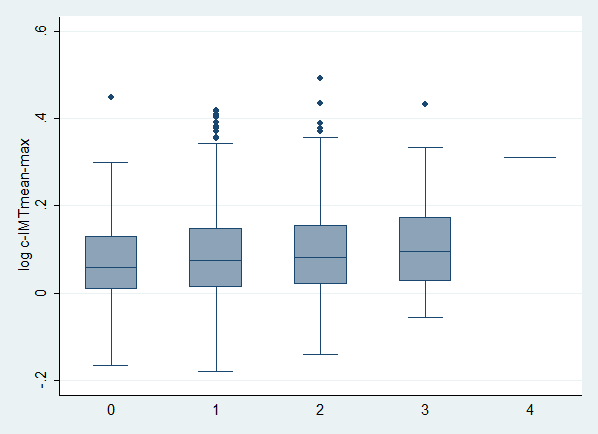 3.3 Supplemental Figure III. Association of the IL-8 genetic score with log transformed c-IMT mean-max (panel B) in the UK Biobank. The x axis represents the sum of IL-8 increasing alleles at both loci on chromosome 8 and chromosome 16.  Individual in each genotype score group (0=2991 1=10712 2=9783 3=317 4=2).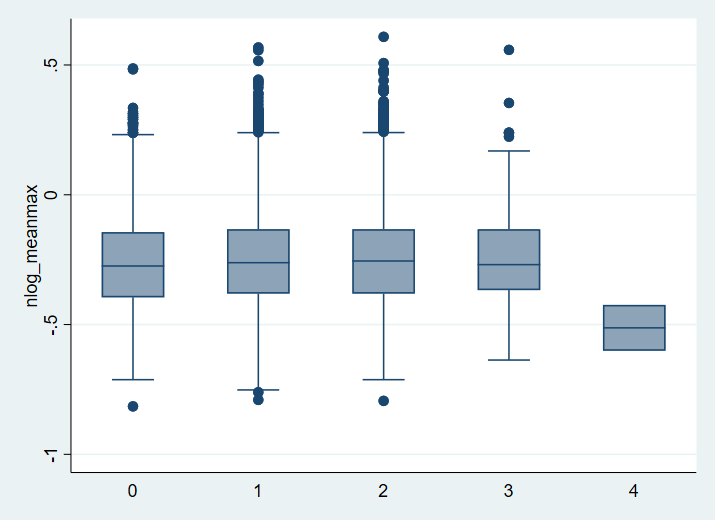 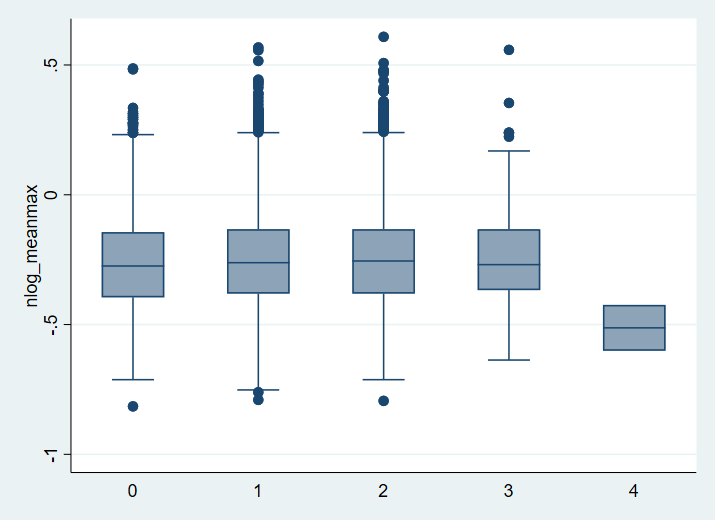 4. Supplementary Tables4.1 Supplemental Table I. Description of the ultrasonographic measures available for each cohort included in the study4.2. Supplemental Table II. Characteristics of the IMPROVE study population according to GRO-α quartiles.Data are presented as median and IQR for continuous variables and as number for binary variables. LDL: LDL-cholesterol; HDL: HDL-cholesterol. Missing values: c-IMT mean, n=2; c-IMT max, n=2; LDL, n=66; HDL, n=6; CRP, n=2; Diabetes, n=54; 4.3.  Supplemental Table III. Association of unit increase of plasma GRO-α with c-IMT measures at baseline adjusted by age and sex and by age and sex and latitude. For each model the total number of study participants, the coefficient of association and the p value are reported.  Missing values as in Table 1.4.4. Supplemental Table IV. Association of unit increase of plasma IL-8 with c-IMT at baseline in the PIVUS and MDC-CC studies.PIVUS: Crude model adjusted by gender, age is 70 in all study participants; model 1 adjusted by gender, hypertension, diabetes mellitus, LDL_cholesterol, BMI, smoking, treatment with statins and aspirin. The analysis is based on log-trasformed IL-8 levels.MDCC-CC: crude model adjusted by gender and age; model 1 adjusted by gender, age, hypertension, diabetes mellitus, LDL-cholesterol, BMI, smoking, treatment with statins and aspirin.4.5 Supplemental Table V.  Association of SNPs passing the significance threshold level with plasma IL8 levels.CHR: Chromosome; BP: base position; EA: effect allele; NEA: non-effect allele; EAF: effect allele frequencyCrude model: adjusted by sex, age, latitude. Model 1, crude model hypertension, diabetes, current smoking, BMI, LDL-cholesterol levels and treatment with statins and anti-platelet agents.4.6 Supplemental Table VI. Association of rs12075 (A/G) with plasma IL8 and GRO-α levels in the IMPROVE study Genotype data were available in 3537 study participants. Of those 3430 had available measurements for IL-8 and GRO- α, AA=1090, AG=1722 and GG=618.The levels of chemokines are expressed in arbitrary units and reported as median (interquartile range). * p-values are calculated using Kruskal-Wallis test. Missing values as in Table 1.4.7 Supplemental Table VII. Association of the SNPs at the IL-8 locus on chromosome 4 (IL8 gene +/-250Kb, build 37, UCSU genome browser) with plasma IL-8 in the IMPROVE.CHR: Chromosome; BP: base position; EA: effect allele4.8 Supplemental Table VIII. Reported associations of  rs117518778, rs4888378 and rs805708 and/or of SNPs in LD (r2≥0.8) with cardiovascular traits reported in the  GWAS catalogue (LDtrait) (https://ldlink.nci.nih.gov/?tab=ldtrait/), PhenoScanner (http://www.phenoscanner.medschl.cam.ac.uk) and PheWas (https://gwas.mrcieu.ac.uk/)4.9 Supplemental Table IX. Additional biomarkers and cardiovascular traits associated with rs117518778, rs4888378and rs8057084 identified in the GWAS project with a p value <1×10-54.10. Supplemental Table X. Genotype-specific gene expression patterns using the GTEx dataset (https://www.gtexportal.org/home/) for the IL-8 lead SNP rs8057084 (variant ID chr16_75458808_T_G_b38) and for the c-IMT lead SNP rs4888378 (chr16_75298143_A_G_b38) in the arterial wall. Only the experimentally confirmed novel sense intron is reported in the table. NES: Normalized effect sizeFor the full representation of tissue expression go to https://www.gtexportal.org/home/5. References 1.	Lind L, Andersson J, Rönn M and Gustavsson T. The echogenecity of the intima-media complex in the common carotid artery is closely related to the echogenecity in plaques. Atherosclerosis. 2007;195:411-4.2.	Persson J, Stavenow L, Wikstrand J, Israelsson B, Formgren J and Berglund G. Noninvasive quantification of atherosclerotic lesions. Reproducibility of ultrasonographic measurement of arterial wall thickness and plaque size. Arteriosclerosis and thrombosis : a journal of vascular biology. 1992;12:261-6.3.	Bycroft C, Freeman C, Petkova D, Band G, Elliott LT, Sharp K, Motyer A, Vukcevic D, Delaneau O, O'Connell J, Cortes A, Welsh S, Young A, Effingham M, McVean G, Leslie S, Allen N, Donnelly P and Marchini J. The UK Biobank resource with deep phenotyping and genomic data. Nature. 2018;562:203-209.4.	Strawbridge RJ, Ward J, Bailey MES, Cullen B, Ferguson A, Graham N, Johnston KJA, Lyall LM, Pearsall R, Pell J, Shaw RJ, Tank R, Lyall DM and Smith DJ. Carotid Intima-Media Thickness: Novel Loci, Sex-Specific Effects, and Genetic Correlations With Obesity and Glucometabolic Traits in UK Biobank. Arterioscler Thromb Vasc Biol. 2020;40:446-461.IMPROVE (n=3711)PIVUS(n=1016)MDCC-CC(n=6103)UK-Biobank(n=22179)Year2004-20072001-20041991-19942015-2018Carotid artery segmentsmeasured (n)8 (4 segments left and 4 segment right)2 (both sides)right carotid artery2 angles each for left and right LocalizationFar wall common carotid Remaining common carotid in its entire length (excluding the first centimeter),1st cm proximal to the bifurcation,carotid bifurcation, internal carotid artery in the 1st cm distal to the bifurcationFar wall of the common carotid, 1cm proximal to the carotid artery bifurcationFar wall of the common carotid 1 cm proximal to the carotid artery bifurcation Far wall of the distal common carotidc-IMT measures available for each segmentc-IMT mean, c-IMT-maxc-IMT meanc-IMT-maxc-IMT meanc-IMT mean, c-IMT-maxAverage c-IMT measures availablec-IMT mean, c-IMT-max, c-IMT mean-maxc-IMT mean,c-IMT-max, c-IMT mean-maxc-IMT meanc-IMT mean, c-IMT-max, c-IMT mean-maxMeasurement reading protocolEach segment was measured in at least 3 different frames in the core lab (Milan) using dedicated software (M’Ath)Semi-automatic softwareComputer-assisted image analysing system Automated (after pilot of extensive manual quality control).Reference with full protocol description (PMID)19952003; 22999719174626521543698;1082129731801372 Q1 (n=840)Q2 (n=843)Q3 (n=842)Q4 (n=842)Men/Women394/446438/405417/425375/467Age (years)62.56  (58.65-66.70)63.94  (59.43-67.16)66.07 (60.04-67.47)66.26 (60.51-67.23)Latitude (°)45 (43-48)53 (45-62)59 (48-62)59 (53-62)BMI (kg/m2)26.22 (23.53-28.49)26.63 (24.43-29.13)27.13 (24.78-29.83)27.22 (24.48-30.30)Carotid Ultrasound Measuresc-IMTmean0.81 (0.71-0.96)0.84 (0.73-0.98)0.86 (0.75-1.01)0.87 (0.76-1.01)c-IMTmax1.76 (1.30-2.41)1.85 (1.39-2.42)1.93 (1.45-2.51)1.93 (1.45-2.59)c-IMTmean-max1.14 (0.99-1.35)1.17 (1.02-1.39)1.21 (1.05-1.44)1.23 (1.06-1.42)Risk Factors, n (%)Hypertension581 (70)654 (77)703 (83)726 (86)Diabetes155 (18)211 (25)241 (29)271 (32)Smoke115 (14)124 (15)136 (13)120 (14)Biochemical measurementsLDL (mmol/L)3.62 (2.98-4.29)3.49 (2.86-4.24)3.42 (2.80-4.14)3.44 (2.67-4.18)HDL (mmol/L)1.22 (1.03-1.47)1.20 (1.01-1.45)1.19 (1.0-1.47)1.19 (1.0-1.46)C-reactive protein (mg/L)1.59 (0.65-3.10)1.71 (0.79-3.46)2.09 (0.81-3.8322.01 (0.88-3.89)Treatment, n (%)Statin385 (46)354 (42)333 (39)284 (34)Anti-platelet 158 (19)150 (18)139 (16)119 (14)Adjusted by age, sex and latitudeN(SE)pc-IMTmean 33652.22 ×10-6 (4.3×10-5)0.05c-IMTmax 3365-3.96×10-4 (2.1×10-4)0.06c-IMTmean-max 33643.10×10-5 (6.4×10-5)0.631Crude  Model 1 PIVUSN(SE)pN(SE)pc-IMTmean 9369.59×10-3(6.9×10-3)0.1659306.29×10-3(6.3×10-3)0.316c-IMTmax 9821.13×10-2 (8.5×10-3)0.1859762.04×10-2 (9.0×10-3)0.024c-IMTmean-max 9361.31×10-2 (8.7×10-3)0.1349306.89×10-3(8.16×10-3)0.398MDC-CCc-IMTmean 47071.61×10-2 (4.3×10-3)0.00146951.30×10-2(4.4×10-3)0.003c-IMTmax47075.36×10-3 (4.8×10-3)0.27046951.54×10-3(4.7×10-3)0.744Crude model (n=3324)Crude model (n=3324)Crude model (n=3324)Model 1 (n=3201)Model 1 (n=3201)Model 1 (n=3201)CHRSNPPosition (GRCh37) (bp)EANEAEAFSEpSEp8rs117518778129,289,406GA0.020.0780.0174.55×10-60.0790.0172.80×10-616rs656426175,492,242CT0.37-0.0240.0053.35×10-6-0.0230.0056.25×10-616rs805708475,492,706TG0.37-0.0240.0053.17×10-6-0.0230.0055.72×10-616rs1769683175,493,298CG0.37-0.0240.0053.27×10-6-0.0230.0056.00×10-616rs1291879775,493,810TC0.37-0.0240.0053.27×10-6-0.0230.0056.00×10-616rs488843075,494,424TC0.38-0.0230.0055.55×10-6-0.0230.0057.51×10-616rs1164143075,495,276TC0.37-0.0240.0053.63×10-6-0.0230.0056.57×10-616rs719516175,495,572TC0.37-0.0240.0053.63×10-6-0.0230.0056.57×10-616rs142401375,495,986TC0.37-0.0240.0053.63×10-6-0.0230.0056.57×10-616rs3759275,496,791CG0.37-0.0240.0053.62×10-6-0.0230.0055.59×10-616rs3759375,496,907CT0.37-0.0240.0053.87×10-6-0.0230.0055.93×10-616rs805549075,497,135CT0.38-0.0230.0055.48×10-6-0.0230.0057.71×10-616rs183401475,501,274GA0.38-0.0230.0055.17×10-6-0.0230.0057.32×10-616rs97798775,506,593GA0.39-0.0230.0054.62×10-6-0.0230.0055.34×10-616rs1087131375,507,094CT0.35-0.0240.0053.41×10-6-0.0230.0057.83×10-6IMPROVE N (%)IL8pGRO-αprs12075AA1124 (31.8)40.8 (30.1-54.8)79.6 (37.4-156.9)AG1767 (49.9)41.4 (30.8-55.4)83.8 (41.0-160.8)GG646 (18.3)41.4 (30.9-55.9)0.483.7 (42.3-155.6) 0.4SNPBPEANSEprs685808774370838A33240.002580.0083130.7563rs469417074373060T33240.004440.0056660.4333rs644694474466132T3324-0.00050.0049110.9183rs469462774525356T33240.0001960.0050660.9691rs683603874573762A3324-0.020030.010320.0524rs1720224974617243T3324-0.001040.0082280.8995rs999944674628455G33240.0028720.0049540.5622rs1780925774677562T33240.015650.01650.3431rs96082174727832A33230.012280.010570.2456rs311169374730921A33240.0099350.011810.4002rs1051811774750051A33240.01450.011810.2196rs1157445274846661A33240.020950.012420.0918rs44215574851232G33240.0003150.0082780.9697rs245799674856535C3324-0.002250.0082020.7836SNPTraitPosition (GRCh37) (bp)SNP, LD (r2)EANEAEAFpPMIDPublic domain rs117518778-Chr8:129,289,406GA0.02-LDtrait,  PhenoscannerInterleukin 8 Chr8:129,289,406GA0.026.08×10-6PheWasrs4888378Systolic blood pressureChr16:75,3310,44Chr16:75,444,572rs11643209(0.86)rs35261357(0.95)TCGT0.420.492.00×10-127.90×10-1228135244,27841878LDtrait,  PhenoscannerPheWasMedication use (RAS inhibitors)Chr16:75,331,178rs11646852(0.95)GANR9.00×10-1134594039LDtrait, PhenoscannerCoronary heart diseaseChr16:75,332,041rs4888378(1.00)GA0.416.00×10-1529212778LDtrait,Phenoscanner,PheWasPulse PressureChr16:75,444,572rs35261357(0.95)CT0.491.01×10-1527841878,30429575PheWasrs8057084PlateletcritChr16:75,493279rs34539062 (1.00)AC0.635.00×10-2232888494LDtraitPlatelet countChr16:75,493279rs34539062(1.00)AC0.631.00×10-1532888494LDtraitCHRPositionSNPTraitEANEAEAFNBetaSEPOpenGwasProject IDDatasetPMID8129289406rs117518778C-X-C motif chemokine ligand 8GA0.0233940.3790.0846.08E-06prot-b-11Folkersen et al283690581675298143rs4888378Emergency coronary revascularization (for ACS)GA0.570.1180.0265.02E-06finn-a-I9_REVACSFinngen Biobank1675332041rs4888378apolipoprotein BGA0.60-0.0100.0026.00E-06ieu-b-108MRbase 21675332041rs4888378Coronary artery diseaseGA0.592965250.0410.0052.86E-15ebi-a-GCST005194EBI1675332041rs4888378Coronary artery diseaseGA5472610.0450.0072.90E-10ebi-a-GCST005195EBI1675332041rs4888378Coronary atherosclerosisGA0.603611940.0020.0001.92E-07ukb-d-I9_CORATHERUK Biobank Neale 21675332041rs4888378diastolic blood pressureGA0.607546850.1210.0186.96E-12ieu-b-39MRbase 21675332041rs4888378ENSG00000050820 (BCAR1)GA0.5930858-0.0870.0124.65E-13eqtl-a-ENSG00000050820eQTLgen1675332041rs4888378ENSG00000065457 (ADAT1)GA0.5931683-0.0760.0124.08E-10eqtl-a-ENSG00000065457eQTLgen1675332041rs4888378ENSG00000153774 (CFDP1)GA0.5931683-0.2890.0124.84E-131eqtl-a-ENSG00000153774eQTLgen1675332041rs4888378ENSG00000166822 (TMEM170A)GA0.5931085-0.1400.0122.51E-31eqtl-a-ENSG00000166822eQTLgen1675332041rs4888378ENSG00000261783 ("novel transcript, sense intronic to CFDP1")GA0.594339-0.3350.0121.51E-178eqtl-a-ENSG00000261783eQTLgen1675332041rs4888378HbA1CGA0.60-0.0070.0022.00E-06ieu-b-104MRbase 21675332041rs4888378HDL cholesterolGA0.600.0090.0024.50E-06ieu-b-109MRbase 21675332041rs4888378HDL cholesterolGA0.603151330.0110.0025.23E-06ukb-d-30760_irntUK Biobank Neale 21675332041rs4888378Non-cancer illness code, self-reported: hypertensionGA0.604629330.0050.0012.10E-07ukb-b-14057UK Biobank MRC IEU pipeline1675332041rs4888378Platelet countGA0.541456480.0160.0049.71E-06ebi-a-GCST90002358EBI1675332041rs4888378Platelet countGA0.603504740.0160.0021.50E-11ukb-d-30080_irntUK Biobank Neale 21675332041rs4888378Platelet critGA0.603504710.0180.0021.15E-14ukb-d-30090_irntUK Biobank Neale 21675332041rs4888378systolic blood pressureGA0.607429630.3470.0315.32E-30ieu-b-38MRbase 21675332041rs4888378Systolic blood pressure  automated readingGA0.603177540.0170.0033.10E-11ukb-a-360UK Biobank Neale 11675332041rs4888378Systolic blood pressure, automated readingGA0.604364190.0160.0026.60E-14ukb-b-20175UK Biobank MRC IEU pipeline1675332041rs4888378Vascular/heart problems diagnosed by doctor: High blood pressureGA0.604618800.0050.0015.50E-08ukb-b-14177UK Biobank MRC IEU pipeline1675332041rs4888378Vascular/heart problems diagnosed by doctor: None of the aboveGA0.60461880-0.0050.0012.20E-07ukb-b-13352UK Biobank MRC IEU pipeline1675492706rs8057084Coronary artery diseaseGT0.622965250.0420.0061.06E-12ebi-a-GCST005194EBI1675492706rs8057084Coronary artery diseaseGT5472610.0420.0078.40E-09ebi-a-GCST005195EBI1675492706rs8057084Coronary atherosclerosisGT0.643611940.0020.0005.95E-06ukb-d-I9_CORATHERUK Biobank Neale 21675492706rs8057084C-X-C motif chemokine ligand 8GT0.6333940.1160.0255.68E-06prot-b-11Folkersen et al283690581675492706rs8057084diastolic blood pressureGT0.647516570.1110.0186.28E-10ieu-b-39MRbase 21675492706rs8057084ENSG00000050820 (BCAR1)GT0.6330743-0.1040.0122.40E-17eqtl-a-ENSG00000050820eQTLgen344755731675492706rs8057084ENSG00000065457 (ADAT1)GT0.6331568-0.0820.0123.38E-11eqtl-a-ENSG00000065457eQTLgen344755731675492706rs8057084ENSG00000153774 (CFDP1)GT0.6331568-0.2520.0123.82E-96eqtl-a-ENSG00000153774eQTLgen344755731675492706rs8057084ENSG00000261783 ("Novel transcript, sense intronic to CFDP1")GT0.634339-0.3730.0121.33E-215eqtl-a-ENSG00000261783eQTLgen344755731675492706rs8057084HbA1CGT0.64-0.0070.0028.20E-06ieu-b-104MRbase 21675492706rs8057084Platelet countGT0.561456480.0170.0049.86E-06ebi-a-GCST90002358EBI1675492706rs8057084Platelet countGT0.643504740.0170.0025.54E-13ukb-d-30080_irntUK Biobank Neale 21675492706rs8057084Platelet critGT0.643504710.0190.0023.90E-16ukb-d-30090_irntUK Biobank Neale 21675492706rs8057084systolic blood pressureGT0.647399200.3020.0313.35E-22ieu-b-38MRbase 21675492706rs8057084Systolic blood pressure  automated readingGT0.643177540.0150.0032.68E-09ukb-a-360UK Biobank Neale 11675492706rs8057084Systolic blood pressure, automated readingGT0.644364190.0140.0025.30E-11ukb-b-20175UK Biobank MRC IEU pipelineWhere: for PMIDs of published data (EBI, https://www.ebi.ac.uk/gwas/downloads/summary-statistics) or more information on unpublished datasets/full phenotype spectrum go to https://gwas.mrcieu.ac.uk/datasets/#data-overview.Where: for PMIDs of published data (EBI, https://www.ebi.ac.uk/gwas/downloads/summary-statistics) or more information on unpublished datasets/full phenotype spectrum go to https://gwas.mrcieu.ac.uk/datasets/#data-overview.Where: for PMIDs of published data (EBI, https://www.ebi.ac.uk/gwas/downloads/summary-statistics) or more information on unpublished datasets/full phenotype spectrum go to https://gwas.mrcieu.ac.uk/datasets/#data-overview.Where: for PMIDs of published data (EBI, https://www.ebi.ac.uk/gwas/downloads/summary-statistics) or more information on unpublished datasets/full phenotype spectrum go to https://gwas.mrcieu.ac.uk/datasets/#data-overview.Where: for PMIDs of published data (EBI, https://www.ebi.ac.uk/gwas/downloads/summary-statistics) or more information on unpublished datasets/full phenotype spectrum go to https://gwas.mrcieu.ac.uk/datasets/#data-overview.Where: for PMIDs of published data (EBI, https://www.ebi.ac.uk/gwas/downloads/summary-statistics) or more information on unpublished datasets/full phenotype spectrum go to https://gwas.mrcieu.ac.uk/datasets/#data-overview.Where: for PMIDs of published data (EBI, https://www.ebi.ac.uk/gwas/downloads/summary-statistics) or more information on unpublished datasets/full phenotype spectrum go to https://gwas.mrcieu.ac.uk/datasets/#data-overview.Where: for PMIDs of published data (EBI, https://www.ebi.ac.uk/gwas/downloads/summary-statistics) or more information on unpublished datasets/full phenotype spectrum go to https://gwas.mrcieu.ac.uk/datasets/#data-overview.Where: for PMIDs of published data (EBI, https://www.ebi.ac.uk/gwas/downloads/summary-statistics) or more information on unpublished datasets/full phenotype spectrum go to https://gwas.mrcieu.ac.uk/datasets/#data-overview.Where: for PMIDs of published data (EBI, https://www.ebi.ac.uk/gwas/downloads/summary-statistics) or more information on unpublished datasets/full phenotype spectrum go to https://gwas.mrcieu.ac.uk/datasets/#data-overview.Where: for PMIDs of published data (EBI, https://www.ebi.ac.uk/gwas/downloads/summary-statistics) or more information on unpublished datasets/full phenotype spectrum go to https://gwas.mrcieu.ac.uk/datasets/#data-overview.Where: for PMIDs of published data (EBI, https://www.ebi.ac.uk/gwas/downloads/summary-statistics) or more information on unpublished datasets/full phenotype spectrum go to https://gwas.mrcieu.ac.uk/datasets/#data-overview.Where: for PMIDs of published data (EBI, https://www.ebi.ac.uk/gwas/downloads/summary-statistics) or more information on unpublished datasets/full phenotype spectrum go to https://gwas.mrcieu.ac.uk/datasets/#data-overview.Where: for PMIDs of published data (EBI, https://www.ebi.ac.uk/gwas/downloads/summary-statistics) or more information on unpublished datasets/full phenotype spectrum go to https://gwas.mrcieu.ac.uk/datasets/#data-overview.SNP TissueGencode IDGene SymbolP-ValueNESrs8057084AortaENSG00000050820.16BCAR13.40×10-150.19ENSG00000261783.1RP11-252K23.22.20×10-32-0.77rs4888378ENSG00000050820.16BCAR11.20×10-210.23ENSG00000261783.1RP11-252K23.23.40×10-31-0.77rs8057084Tibial ENSG00000050820.16BCAR12.80×10-200.18ENSG00000261783.1RP11-252K23.21.00×10-38-0.68rs4888378ENSG00000050820.16BCAR11.70×10-260.21ENSG00000261783.1RP11-252K23.21.80×10-36-0.67rs8057084Coronary ENSG00000261783.1RP11-252K23.22.60×10-21-0.75rs4888378ENSG00000261783.1RP11-252K23.26.00×10-17-0.7